534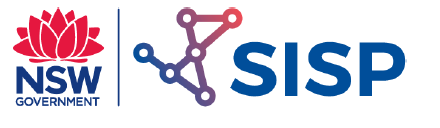 Corrosion in Civil Structures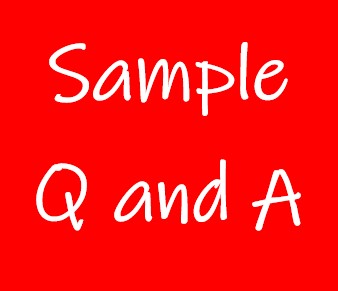 Exercise 1 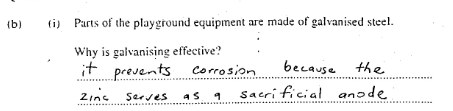 Exercise 2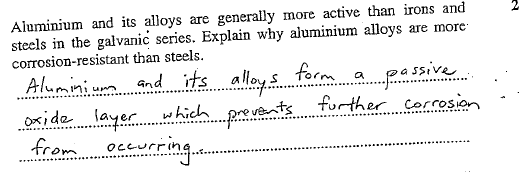 Exercise 3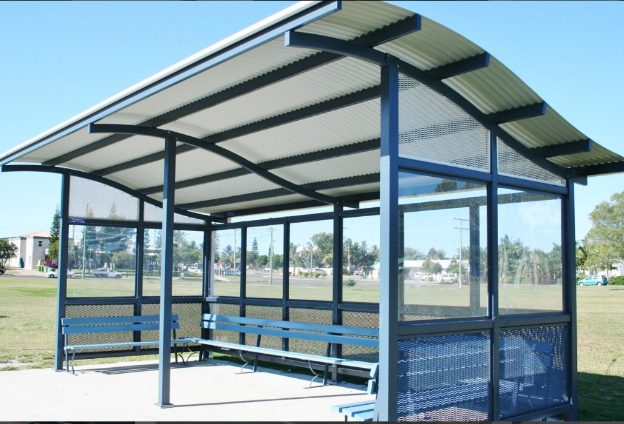 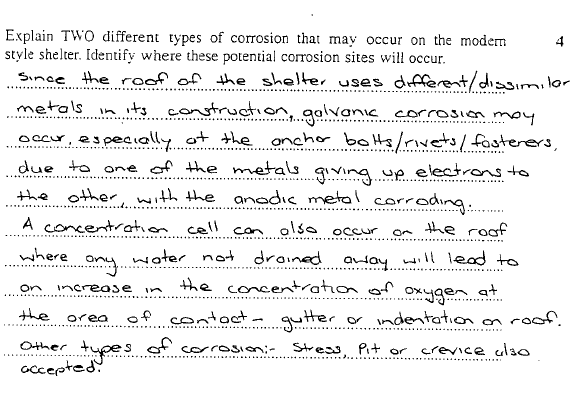 Exercise 4 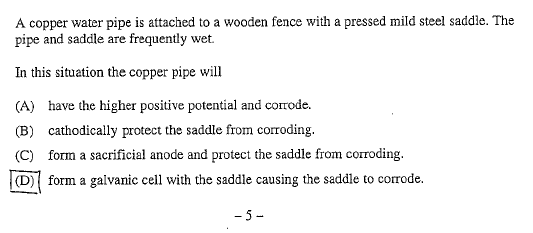 Exercise 5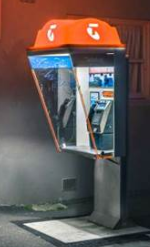 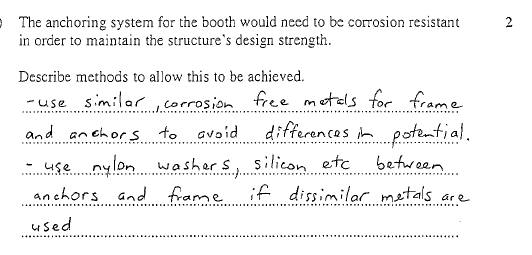 Exercise 6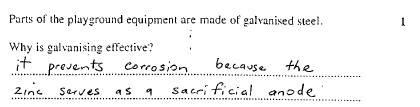 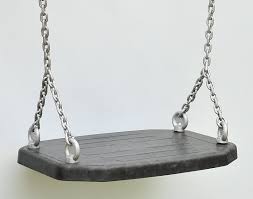 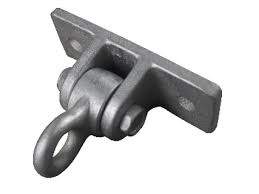 Exercise 7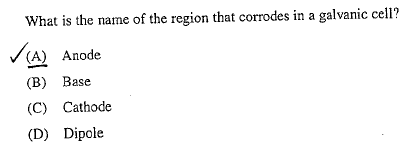 Exercise 8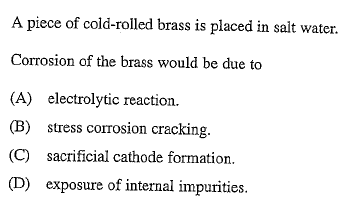 Exercise 9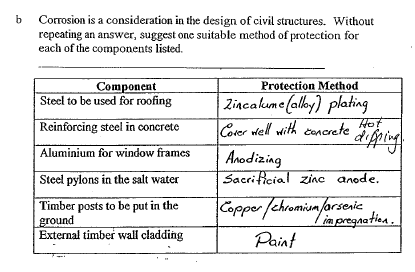 Exercise 10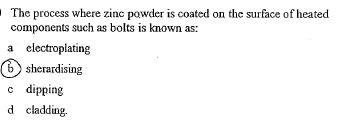 Exercise 11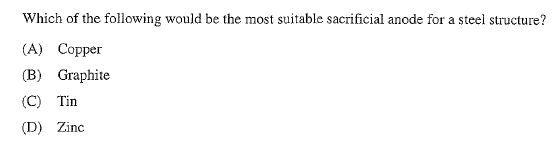 DExercise 12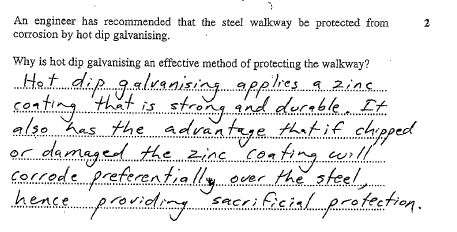 Exercise 13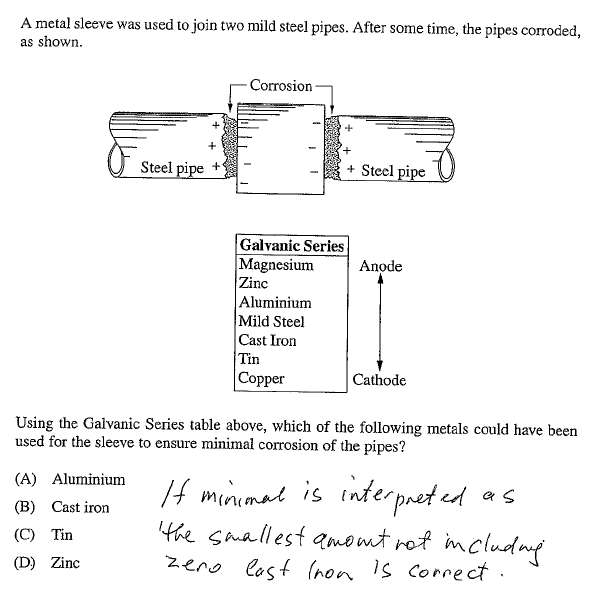 BExercise 14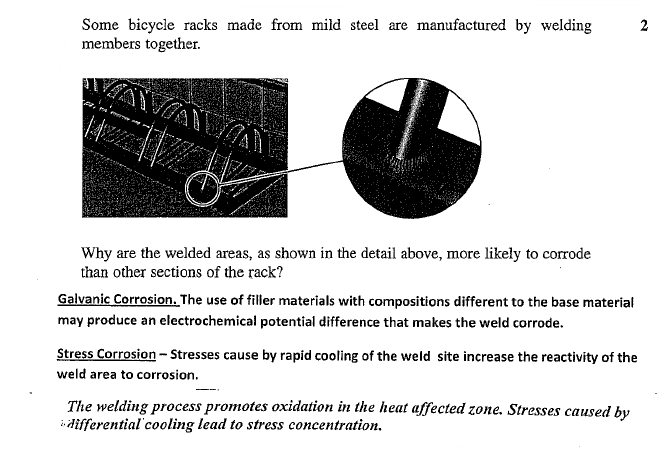 Exercise 15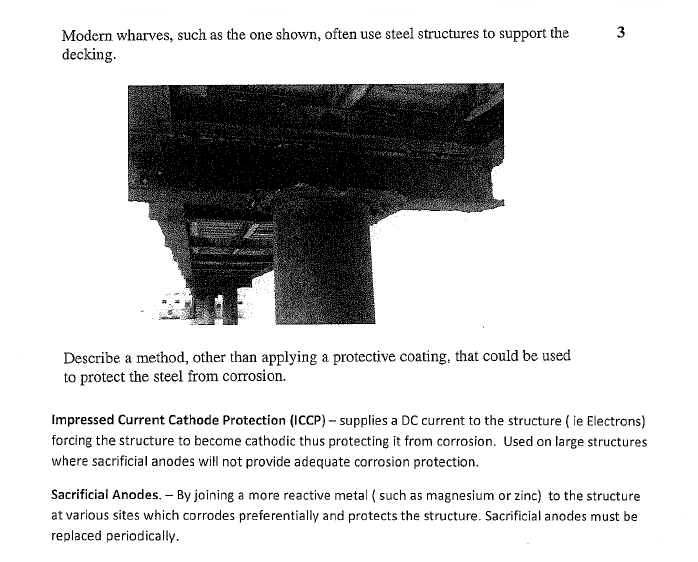 Exercise 16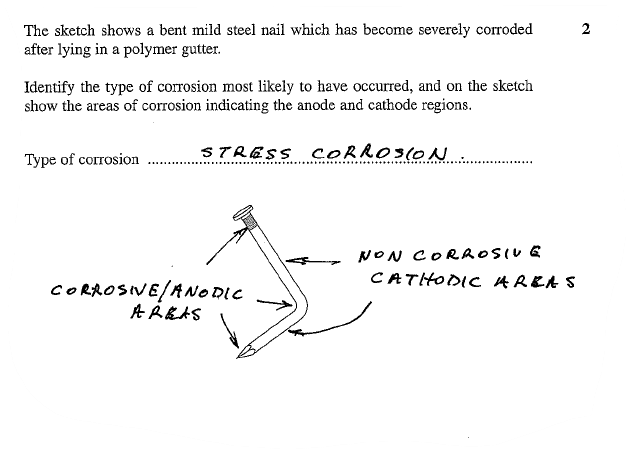 Exercise 17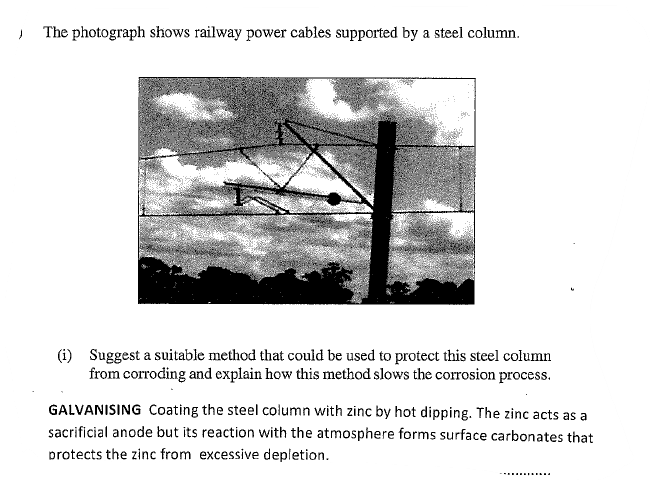 Exercise 18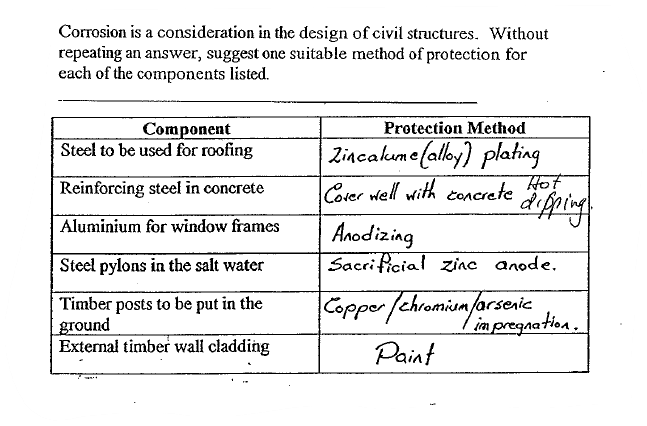 Exercise 19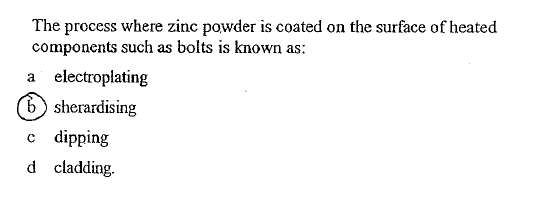 